 16+ВЕСТИ СЕЛЬСКОГО ПОСЕЛЕНИЯ МОКШАВыпуск № 2(552) от 19.01.2024г.Печатное средство массовой информации сельского поселения Мокша муниципального района  Большеглушицкий Самарской области - газетаОФИЦИАЛЬНОЕ ОПУБЛИКОВАНИЕСОБРАНИЕ ПРЕДСТАВИТЕЛЕЙ  СЕЛЬСКОГО ПОСЕЛЕНИЯ  МОКША     МУНИЦИПАЛЬНОГО РАЙОНАБОЛЬШЕГЛУШИЦКИЙ   САМАРСКОЙ ОБЛАСТИчетвертого  созыва     РЕШЕНИЕ № 161  от 17 января 2024 года  О внесении изменений в Правила благоустройства территории сельского поселения Мокша муниципального района Большеглушицкий Самарской области, утвержденные Решением Собрания представителей сельского поселения Мокша муниципального района Большеглушицкий Самарской области от 13.02.2017 г № 81В соответствии с Градостроительным кодексом Российской Федерации, Федеральным законом от 06.10.2003 № 131-ФЗ «Об общих принципах организации местного самоуправления в Российской Федерации» Собрание представителей сельского поселения Мокша муниципального района Большеглушицкий Самарской областиРЕШИЛО:1. Внести в Правила благоустройства территории сельского поселения Мокша муниципального района Большеглушицкий Самарской области, утвержденные Решением Собрания представителей сельского поселения Мокша муниципального района Большеглушицкий Самарской области от 13.02.2017 г № 81 «Об утверждении  Правил  благоустройства   территории сельского поселения Мокша  муниципального района Большеглушицкий Самарской области», (Вести сельского поселения Мокша, 2017, 16 февраля № 6(162), (Вести сельского поселения Мокша, 2017, 29 декабря № 54(210), (Вести сельского поселения Мокша, 2018, 15 марта, № 14(224), (Вести сельского поселения Мокша, 2018,06 июня, № 29(239), (Вести сельского поселения Мокша,2018,28 августа, №48(258), (Вести сельского поселения Мокша,2019,21 марта, № 12(288) (Вести сельского поселения Мокша, 2019, 10 июля, № 35(311) (Вести сельского поселения Мокша, 2019, 13 сентября, № 41(317) (Вести сельского поселения Мокша 2020, 27 апреля № 20(370) (Вести сельского поселения Мокша, 2020, 31 августа, № 33(383), (Вести сельского поселения Мокша, 2021, 07 мая №20(421), (Вести сельского поселения Мокша, 2022, 05 мая № 18(472) . (Вести сельского поселения Мокша, 2023, № 19(521) (Вести сельского поселения Мокша, 2023,20 сентября № 35(537)) (далее – Решение),  следующие изменения:абзац 30 пункта 1.3. главы 1 Правил благоустройства территории сельского поселения Мокша муниципального района Большеглушицкий Самарской области (далее - Правила) изложить в следующей редакции:«- несанкционированная свалка отходов - территория, используемая для размещения отходов производства и потребления, в том числе твердых коммунальных отходов, но не предназначенная для размещения отходов, и (или) объект размещения отходов, не обустроенный в соответствии с требованиями законодательства Российской Федерации в области охраны окружающей среды и законодательства в области обеспечения санитарно-эпидемиологического благополучия населения и не включенный в государственный реестр объектов размещения отходов и (или) в государственный реестр объектов накопленного вреда окружающей среде, для которых выполняется хотя бы одно из следующих условий: площадь указанных территорий и (или) объекта составляет более 10 кв. метров; объем размещения отходов производства и потребления на указанных территориях и (или) объекте составляет более 5 куб. метров;».пункт 2.1.34. главы 2 Правил изложить в следующей редакции:«.2.1.34.  Вывоз лома асфальтовых и асфальтобетонных покрытий при проведении дорожно-ремонтных работ обеспечивается организациями, проводящими работы, с соблюдением требований, предусмотренных Федеральным законом от 04.05.2011 № 99-ФЗ «О лицензировании отдельных видов деятельности»: с улиц сельского поселения - незамедлительно (в ходе работ), с внутриквартальных территорий - в течение суток с момента его образования.»;».Пункт 5.5. главы 5 Правил исключить.4) Пункты 5.6, 5.7, 5.8, 5.9, 5.10, 5.11, 5.12, 5.13 главы 5 считать соответственно пунктами 5.5, 5.6, 5.7, 5.8, 5.9, 5.10, 5.11, 5.12.2. Опубликовать настоящее Решение в газете «Вести сельского поселения Мокша» и разместить на официальном сайте администрации сельского поселения Мокша муниципального района Большеглушицкий Самарской области.3. Настоящее Решение вступает в силу после его официального опубликования.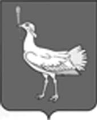 СОБРАНИЕ ПРЕДСТАВИТЕЛЕЙсельского поселения Мокша муниципального района Большеглушицкий Самарской области четвертого созываР Е Ш Е Н ИЕот  17 января 2024 года  № 162Об установлении размера платы за пользование жилым помещением (платы за наем), платы за содержание жилого помещения для нанимателей жилых помещений по договорам социального найма и договорам найма жилых помещений государственного или муниципального жилищного фонда и размера платы за содержание жилого помещения для собственников жилых помещений, которые не приняли решение о выборе способа управления многоквартирным домом, а также размера платы за содержание жилого помещения для собственников помещений в многоквартирном доме, которые на их общем собрании не приняли решение об установлении размера платы за содержание жилого помещения, на территории сельского поселения Мокша муниципального района Большеглушицкий Самарской области на 2024 годРуководствуясь нормами Жилищного кодекса Российской Федерации, Федерального закона от 06.10.2003г. №131-ФЗ «Об общих принципах организации местного самоуправления в Российской Федерации, Уставом сельского поселения Мокша муниципального района Большеглушицкий Самарской области,  Собрание представителей сельского поселения Мокша  муниципального района Большеглушицкий Самарской областиРЕШИЛО:Установить на территории сельского поселения Мокша муниципального района Большеглушицкий Самарской области:размер платы за содержание жилого помещения для нанимателей жилых помещений по договорам социального найма и договорам найма жилых помещений государственного или муниципального жилищного фонда и размера платы за содержание жилого помещения для собственников жилых помещений, которые не приняли решение о выборе способа управления многоквартирным домом, а также размера платы за содержание жилого помещения для собственников помещений в многоквартирном доме, которые на их общем собрании не приняли решение об установлении размера платы за содержание жилого помещения, на территории сельского поселения Мокша муниципального района Большеглушицкий Самарской области на 2024 год согласно приложению №1 (НДС не облагается).размер платы за пользование жилым помещением (платы за наем) для нанимателей жилых помещений по договорам социального найма и договорам найма жилых помещений государственного или муниципального жилищного фонда и размера платы за содержание жилого помещения для собственников жилых помещений, которые не приняли решение о выборе способа управления многоквартирным домом, а также размера платы за содержание жилого помещения для собственников помещений в многоквартирном доме, которые на их общем собрании не приняли решение об установлении размера платы за содержание жилого помещения, на территории сельского поселения Мокша муниципального района Большеглушицкий Самарской области на 2024 год согласно приложению № 23) Освободить от уплаты платы за пользование жилым помещением (платы за наем), платы за содержание жилого помещения для нанимателей жилых помещений по договорам социального найма и договорам найма жилых помещений государственного или муниципального жилищного фонда и платы за содержание жилого помещения для собственников жилых помещений, которые не приняли решение о выборе способа управления многоквартирным домом, а также платы за содержание жилого помещения для собственников помещений в многоквартирном доме, которые на их общем собрании не приняли решение об установлении размера платы за содержание жилого помещения, граждан Российской Федерации, призванных в соответствии с Указом Президента Российской Федерации от 21.09.2022 № 647 «Об объявлении частичной мобилизации в Российской Федерации» на военную службу по мобилизации в Вооруженные Силы Российской Федерации».2.Со дня вступления в силу настоящего Решения признать утратившим силу:-Решение Собрания представителей сельского  поселения Мокша муниципального района Большеглушицкий  Самарской области № 120 от  20 января 2023 г. «Об установлении размера платы за пользование жилым помещением (платы за наем), платы за содержание жилого помещения для нанимателей жилых помещений по договорам социального найма и договорам найма жилых помещений государственного или муниципального жилищного фонда и размера платы за содержание жилого помещения для собственников жилых помещений, которые не приняли решение о выборе способа управления многоквартирным домом, а также размера платы за содержание жилого помещения для собственников помещений в многоквартирном доме, которые на их общем собрании не приняли решение об установлении размера платы за содержание жилого помещения, на территории сельского поселения Мокша муниципального района Большеглушицкий Самарской области на 2023 год», (Вести сельского поселения Мокша, 2023, 23 января, № 3 (505).3.Настоящее Решение вступает в силу со дня его официального опубликования и распространяется на правоотношения, возникшие с 1 января 2024 года.      4.Опубликовать настоящее Решение в газете «Вести сельского поселения Мокша» и разместить на официальном сайте сельского поселения Мокша муниципального района Большеглушицкий Самарской области в сети «Интернет»Глава сельского поселения Мокша муниципального района БольшеглушицкийСамарской области                                                                        О.А. ДевяткинПредседатель Собрания представителей сельского поселения Мокша муниципального района Большеглушицкий Самарской области               					              В.М.ПерепелкинПриложение № 1к Решению Собрания представителей сельского поселения Мокшамуниципального района Большеглушицкий Самарской области«Об установлении размера платы за пользование жилым помещением (платы за наем), платы за содержание жилого помещения для нанимателей жилых помещений по договорам социального найма и договорам найма жилых помещений государственного или муниципального жилищного фонда и размера платы за содержание жилого помещения для собственников жилых помещений, которые не приняли решение о выборе способа управления многоквартирным домом, а также размера платы за содержание жилого помещения для собственников помещений в многоквартирном доме, которые на их общем собрании не приняли решение об установлении размера платы за содержание жилого помещения, на территории сельского поселения Мокша муниципального района Большеглушицкий Самарской области на 2024 год»от  17 января  2024 г. № 162 Размер платы за содержание жилого помещения для нанимателей жилых помещений по договорам социального найма и договорам найма жилых помещений государственного или муниципального жилищного фонда и размера платы за содержание жилого помещения для собственников жилых помещений, которые не приняли решение о выборе способа управления многоквартирным домом, а также размера платы за содержание жилого помещения для собственников помещений в многоквартирном доме, которые на их общем собрании не приняли решение об установлении размера платы за содержание жилого помещения, на территории сельского поселения Мокша муниципального района Большеглушицкий Самарской области на 2024 год Приложение № 2к Решению Собрания представителей сельского поселения Мокшамуниципального района Большеглушицкий Самарской областиот    17 января 2024 г.  № 162Размер платыза пользование жилым помещением (платы за наем) для нанимателей жилых помещений по договорам социального найма и договорам найма жилых помещений государственного или муниципального жилищного фонда и размера платы за содержание жилого помещения для собственников жилых помещений, которые не приняли решение о выборе способа управления многоквартирным домом, а также размера платы за содержание жилого помещения для собственников помещений в многоквартирном доме, которые на их общем собрании не приняли решение об установлении размера платы за содержание жилого помещения, на территории сельского поселения Мокша муниципального района Большеглушицкий Самарской области на 2024 год___________________________________________________________________________________________Издатель– Администрация сельского поселения Мокша муниципального района Большеглушицкий Самарской области. Редактор: Г.П. КирееваАдрес газеты «Вести сельского поселения Мокша»: 446193, Самарская область, Большеглушицкий район, с. Мокша, ул. Кавказская, 1.Электронный  адрес: spmokscha@yandex.ru.Отпечатано в администрации сельского поселения Мокша муниципального района Большеглушицкий Самарской области.Соучредители: Администрация сельского поселения Мокша муниципального района Большеглушицкий Самарской области и Собрание представителей сельского поселения Мокша муниципального района Большеглушицкий Самарской области.Номер подписан в печать в 09.00 час.18.01.2024 г., тираж 100 экземпляров, «Бесплатно».ПредседательСобрания представителейсельского поселенияМокшамуниципального районаБольшеглушицкийСамарской области_______________ В.М.Перепелкин Глава    сельского поселенияМокша муниципального районаБольшеглушицкийСамарской области           _____________ О.А.Девяткин№ п/пНаименование услугиЕд. измеренияРазмер платы  руб. (НДС не облагается)1.Содержание и ремонт жилого помещения:а)жилые помещения, имеющие все виды благоустройства руб./мес. за 1 кв. м. общей площади8,23б)жилые помещения, не имеющие все виды благоустройства руб./мес. за 1 кв. м. общей площади6,292.Вывоз ЖБО (очистка выгребных ям):а)жилые дома без удобств (пользование наружным туалетом)руб./мес. на 1чел.73,52б)жилые дома, оборудованные водопроводом и выгребной ямой  без ванн руб./мес. на 1чел.220,55в)жилые дома, оборудованные водопроводом, выгребной ямой  и ваннойруб./мес. на 1чел.367,58№ппГруппа капитальности зданийГод постройкиУровень благоустройствас.п. Мокшас.п. Мокшас.п. Мокшас.п. МокшаКj, качество и благоустройство ЖПНб, базовый размер платы  за наем жпПj, общая площадь ЖПРазмер платы за наем ЖП (руб/месс)Размер платы за наем 1 кв.м. ЖП  отдСРс,Руб/Кв.м№ппГруппа капитальности зданийГод постройкиУровень благоустройстваК1- качество ЖПК2- благоустройство ЖПК3 – местоположение домаКс (соотвестствие платыКj, качество и благоустройство ЖПНб, базовый размер платы  за наем жпПj, общая площадь ЖПРазмер платы за наем ЖП (руб/месс)Размер платы за наем 1 кв.м. ЖП  отдСРс,Руб/Кв.м1.Кирпичные, каменные, обыкновенныеДо 2010 включительноВсе виды благоустройства11.10,90,31,035,748111,205,60357481.Кирпичные, каменные, обыкновенныеОтсутствие одного и более видов благоустройства10,90,90,30,9335,748110.485,27357481.Кирпичные, каменные, обыкновенныеПосле 2010Все виды благоустройства1,31,250,90,31,1535,748112,886,44357481.Кирпичные, каменные, обыкновенныеПосле 2010Отсутствие  одного и более видов благоустройства1,30,90,90,31,0335,748111.555,78357482.КрупноблочныекрупнопанельныелюбойВсе виды благоустройства11.11,035,748111.205,60357482.КрупноблочныекрупнопанельныелюбойОтсутствие одного и более благоустройства10,90,9335,748110.485,20357483.деревянныелюбойлюбой0,80,80,8335,74819.344,87357480,8-1.30,8-1.3Инт 0,1